ESCOLA _________________________________DATA:_____/_____/_____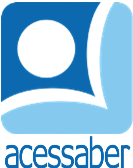 PROF:_______________________________________TURMA:___________NOME:________________________________________________________A formiga e o grão de trigo	Durante a colheita, um grão de trigo caiu no solo. Ali ele esperou que a chuva o enterrasse.	Então surgiu uma formiga que começou a arrastá-lo para o formigueiro.	- Por favor, me deixe em paz! – protestou o grão de trigo.	- Mas, precisamos de você no formigueiro – disse a formiga – se não tivermos você para nos alimentar, vamos morrer de fome no inverno.	- Mas eu sou uma semente viva – reclamou o trigo. – não fui feito para ser comido. Eu devo ser enterrado no solo para que uma nova planta possa crescer a partir de mim.	- Talvez – disse a formiga - , mas isso é muito complicado para mim. 	E continuou a arrastar o trigo.	- Ei, espere – disse o trigo – Tive uma ideia. Vamos fazer um acordo!	- Um acordo? – Perguntou a formiga.	- Isso mesmo. Você me deixa no campo e, no ano que vem, eu lhe dou cem grãos.	- Você está brincando – disse a formiga, descrente.	- Não, eu lhe prometo cem Grãos iguais a mim no próximo ano.	- Cem grãos de trigo para desistir de apenas um? – disse a formiga, desconfiada. – como você vai fazer isso?	- Não me pergunte – respondeu o trigo - , é um mistério que não sei explicar. Confie em mim.	- Eu confio em você – disse a formiga, que deixou o Grão de trigo em seu lugar.	E, no ano seguinte, quando a formiga voltou, o trigo tinha mantido sua promessa.Fábulas do mundo todo. São Paulo: Melhoramentos, 2004.QuestõesQual é o título do texto?R: __________________________________________________________________Quantos parágrafos há no texto?R: __________________________________________________________________Quais são os personagens principais da história?R: __________________________________________________________________O que o grão de trigo esperava quando caiu no chão?R: __________________________________________________________________________________________________________________________________________________________________________________________________________O que a formiga queria fazer com o Grão de trigo?R: __________________________________________________________________________________________________________________________________________________________________________________________________________________________________________________________________________________________________________________________________________________O que o grão de trigo prometeu para a formiga?R: __________________________________________________________________________________________________________________________________________________________________________________________________________O grão cumpriu sua promessa?R: ______________________________________________________________________________________________________________________________________O que você acha que aconteceu depois que a formiga deixou o grão de trigo?R: __________________________________________________________________________________________________________________________________________________________________________________________________________________________________________________________________________________________________________________________________________________________________________________________________________________________________________________________________________________________Se você fosse a formiga confiaria no grão de trigo? Justifique sua resposta.R: ______________________________________________________________________________________________________________________________________________________________________________________________________________________________________________________________________________________________________________________________________________________________________________________________________________________________________________________________________________________________________________________________________________________________________________________________________________________________________________________________________________________________________________________________________________________________________________________________________________________________________________Faça uma ilustração da história: